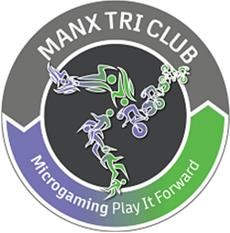 23rd April 2022 Junior Triathlon Entry FormConfidentiality: Details on this form will be held securely and will only be shared with persons who need this information in order to meet the specific needs of your child.Entry Fee - £15.00I have transferred the sum of £15.00 to the following account:Account Name:		Manx Tri ClubSort Code:	55-91-00Account No:	85442453Ref:	(Your child’s name(s) e.g. Joe Bloggs)	Deadline for entries is 17th April 2022	Please return this from to:   manxtriclub@outlook.comNOTE TO PARENTS/GUARDIANS:DISTANCES ARE BASED ON AGE OF CHILD AS AT 31 DECEMBER IN THE YEAR OF EVENT AS FOLLOWS:Age 8 yrs as at 31 DecemberSwim 50m (2 lengths of the NSC pool)Cycle 1k (1 lap of NSC raceway)Run 400m (1 lap of NSC athletics track)Ages 9 yrs & 10 yrs as at 31 DecemberSwim 150 m (6 lengths of the NSC pool)Cycle 4k (4 laps of NSC raceway)Run 800m (2 laps of NSC athletics track)Ages 11yrs & 12yrs as at 31 DecemberSwim 200m (8 lengths of the NSC pool)Cycle 6k (6 laps of NSC raceway)Run 1600m (4 lap of NSC athletics track)Ages 13yrs & 14yrs as at 31 DecemberSwim 300m (12 lengths of the NSC pool)Cycle 7k (7 laps of NSC raceway)Run 2k (5 laps of NSC athletics track)Name of child/young person:Address:Date of Birth:Age as at 31/12/2022:Gender:Name of parent / carer:Day time Tel No parent/carer:Mobile Tel No parent/carer:Mobile Tel No parent/carer:Mobile Tel No parent/carer:Mobile Tel No parent/carer:Email address parent/carer:Emergency contact information:Emergency contact information:Emergency contact information:Emergency contact information:Emergency contact information:Emergency contact information:Emergency contact information:Emergency contact information:Emergency contact information:Emergency contact information:Name of alternative adult who can be contacted in an emergency:Name of alternative adult who can be contacted in an emergency:Relationship to child/young person:Relationship to child/young person:Relationship to child/young person:Day time Tel No alternative adult:Day time Tel No alternative adult:Mobile Tel No alternative adult:Mobile Tel No alternative adult:Mobile Tel No alternative adult:Please confirm if there any activities that your child can not participate in?Please confirm if there any activities that your child can not participate in?Please give details:Please give details:Please give details:Please give details:Please give details:Please give details:Please give details:Please give details:Consent information: please tick the boxes belowConsent information: please tick the boxes belowConsent information: please tick the boxes belowConsent information: please tick the boxes belowConsent information: please tick the boxes belowConsent information: please tick the boxes belowConsent information: please tick the boxes belowConsent information: please tick the boxes belowConsent information: please tick the boxes belowConsent information: please tick the boxes below  I give my consent that if an emergency medical situation arises, the organisation/club may act as loco parentis. If the need arises for administration of first aid and/or other medical treatment which in the   opinion of a qualified medical practitioner may be necessary. I also understand that in such         circumstances that all reasonable steps are made.  I give my consent that if an emergency medical situation arises, the organisation/club may act as loco parentis. If the need arises for administration of first aid and/or other medical treatment which in the   opinion of a qualified medical practitioner may be necessary. I also understand that in such         circumstances that all reasonable steps are made.  I give my consent that if an emergency medical situation arises, the organisation/club may act as loco parentis. If the need arises for administration of first aid and/or other medical treatment which in the   opinion of a qualified medical practitioner may be necessary. I also understand that in such         circumstances that all reasonable steps are made.  I give my consent that if an emergency medical situation arises, the organisation/club may act as loco parentis. If the need arises for administration of first aid and/or other medical treatment which in the   opinion of a qualified medical practitioner may be necessary. I also understand that in such         circumstances that all reasonable steps are made.  I give my consent that if an emergency medical situation arises, the organisation/club may act as loco parentis. If the need arises for administration of first aid and/or other medical treatment which in the   opinion of a qualified medical practitioner may be necessary. I also understand that in such         circumstances that all reasonable steps are made.  I give my consent that if an emergency medical situation arises, the organisation/club may act as loco parentis. If the need arises for administration of first aid and/or other medical treatment which in the   opinion of a qualified medical practitioner may be necessary. I also understand that in such         circumstances that all reasonable steps are made.  I give my consent that if an emergency medical situation arises, the organisation/club may act as loco parentis. If the need arises for administration of first aid and/or other medical treatment which in the   opinion of a qualified medical practitioner may be necessary. I also understand that in such         circumstances that all reasonable steps are made.  I give my consent that if an emergency medical situation arises, the organisation/club may act as loco parentis. If the need arises for administration of first aid and/or other medical treatment which in the   opinion of a qualified medical practitioner may be necessary. I also understand that in such         circumstances that all reasonable steps are made.  I give my consent that if an emergency medical situation arises, the organisation/club may act as loco parentis. If the need arises for administration of first aid and/or other medical treatment which in the   opinion of a qualified medical practitioner may be necessary. I also understand that in such         circumstances that all reasonable steps are made.  I give my consent that if an emergency medical situation arises, the organisation/club may act as loco parentis. If the need arises for administration of first aid and/or other medical treatment which in the   opinion of a qualified medical practitioner may be necessary. I also understand that in such         circumstances that all reasonable steps are made.Please tick this box if you (or any other family members of friends) are able to assist the day (further details will be provided)Please tick this box if you (or any other family members of friends) are able to assist the day (further details will be provided)Please tick this box if you (or any other family members of friends) are able to assist the day (further details will be provided)Please tick this box if you (or any other family members of friends) are able to assist the day (further details will be provided)Please tick this box if you (or any other family members of friends) are able to assist the day (further details will be provided)Please tick this box if you (or any other family members of friends) are able to assist the day (further details will be provided)Please tick this box if you (or any other family members of friends) are able to assist the day (further details will be provided)Please tick this box if you (or any other family members of friends) are able to assist the day (further details will be provided)Please tick this box if you (or any other family members of friends) are able to assist the day (further details will be provided)Please tick this box if you (or any other family members of friends) are able to assist the day (further details will be provided) I confirm that I have read, or been made aware of, the organisation’s policies concerning:Codes for conduct for parents, coaches, children & young people.  I aslo confirm that my child is            aware of the Manx Tri Club code of conduct Photography, videoing and use of social media policies.  Click here to complete consent form &    ensure it is sent along with the entry formALL DOCUMENTS CAN BE FOUND ON OUR WEBSITE WWW.MANXTRICLUB.COM I confirm that I have read, or been made aware of, the organisation’s policies concerning:Codes for conduct for parents, coaches, children & young people.  I aslo confirm that my child is            aware of the Manx Tri Club code of conduct Photography, videoing and use of social media policies.  Click here to complete consent form &    ensure it is sent along with the entry formALL DOCUMENTS CAN BE FOUND ON OUR WEBSITE WWW.MANXTRICLUB.COM I confirm that I have read, or been made aware of, the organisation’s policies concerning:Codes for conduct for parents, coaches, children & young people.  I aslo confirm that my child is            aware of the Manx Tri Club code of conduct Photography, videoing and use of social media policies.  Click here to complete consent form &    ensure it is sent along with the entry formALL DOCUMENTS CAN BE FOUND ON OUR WEBSITE WWW.MANXTRICLUB.COM I confirm that I have read, or been made aware of, the organisation’s policies concerning:Codes for conduct for parents, coaches, children & young people.  I aslo confirm that my child is            aware of the Manx Tri Club code of conduct Photography, videoing and use of social media policies.  Click here to complete consent form &    ensure it is sent along with the entry formALL DOCUMENTS CAN BE FOUND ON OUR WEBSITE WWW.MANXTRICLUB.COM I confirm that I have read, or been made aware of, the organisation’s policies concerning:Codes for conduct for parents, coaches, children & young people.  I aslo confirm that my child is            aware of the Manx Tri Club code of conduct Photography, videoing and use of social media policies.  Click here to complete consent form &    ensure it is sent along with the entry formALL DOCUMENTS CAN BE FOUND ON OUR WEBSITE WWW.MANXTRICLUB.COM I confirm that I have read, or been made aware of, the organisation’s policies concerning:Codes for conduct for parents, coaches, children & young people.  I aslo confirm that my child is            aware of the Manx Tri Club code of conduct Photography, videoing and use of social media policies.  Click here to complete consent form &    ensure it is sent along with the entry formALL DOCUMENTS CAN BE FOUND ON OUR WEBSITE WWW.MANXTRICLUB.COM I confirm that I have read, or been made aware of, the organisation’s policies concerning:Codes for conduct for parents, coaches, children & young people.  I aslo confirm that my child is            aware of the Manx Tri Club code of conduct Photography, videoing and use of social media policies.  Click here to complete consent form &    ensure it is sent along with the entry formALL DOCUMENTS CAN BE FOUND ON OUR WEBSITE WWW.MANXTRICLUB.COM I confirm that I have read, or been made aware of, the organisation’s policies concerning:Codes for conduct for parents, coaches, children & young people.  I aslo confirm that my child is            aware of the Manx Tri Club code of conduct Photography, videoing and use of social media policies.  Click here to complete consent form &    ensure it is sent along with the entry formALL DOCUMENTS CAN BE FOUND ON OUR WEBSITE WWW.MANXTRICLUB.COM I confirm that I have read, or been made aware of, the organisation’s policies concerning:Codes for conduct for parents, coaches, children & young people.  I aslo confirm that my child is            aware of the Manx Tri Club code of conduct Photography, videoing and use of social media policies.  Click here to complete consent form &    ensure it is sent along with the entry formALL DOCUMENTS CAN BE FOUND ON OUR WEBSITE WWW.MANXTRICLUB.COM I confirm that I have read, or been made aware of, the organisation’s policies concerning:Codes for conduct for parents, coaches, children & young people.  I aslo confirm that my child is            aware of the Manx Tri Club code of conduct Photography, videoing and use of social media policies.  Click here to complete consent form &    ensure it is sent along with the entry formALL DOCUMENTS CAN BE FOUND ON OUR WEBSITE WWW.MANXTRICLUB.COMT-shirt size (event t-shirts are inc with the entry fee).  Please select size required.Deadline for t-shirt orders is 4th April 2022.T-shirt size (event t-shirts are inc with the entry fee).  Please select size required.Deadline for t-shirt orders is 4th April 2022.T-shirt size (event t-shirts are inc with the entry fee).  Please select size required.Deadline for t-shirt orders is 4th April 2022.Size Size Size Size Size T-shirt size (event t-shirts are inc with the entry fee).  Please select size required.Deadline for t-shirt orders is 4th April 2022.T-shirt size (event t-shirts are inc with the entry fee).  Please select size required.Deadline for t-shirt orders is 4th April 2022.T-shirt size (event t-shirts are inc with the entry fee).  Please select size required.Deadline for t-shirt orders is 4th April 2022.Kids XSKids XSAge 3/ 4 Adult XSAdult XSAdult XS35”T-shirt size (event t-shirts are inc with the entry fee).  Please select size required.Deadline for t-shirt orders is 4th April 2022.T-shirt size (event t-shirts are inc with the entry fee).  Please select size required.Deadline for t-shirt orders is 4th April 2022.T-shirt size (event t-shirts are inc with the entry fee).  Please select size required.Deadline for t-shirt orders is 4th April 2022.Kids SKids SAge 5/6 Adult SAdult SAdult S38”T-shirt size (event t-shirts are inc with the entry fee).  Please select size required.Deadline for t-shirt orders is 4th April 2022.T-shirt size (event t-shirts are inc with the entry fee).  Please select size required.Deadline for t-shirt orders is 4th April 2022.T-shirt size (event t-shirts are inc with the entry fee).  Please select size required.Deadline for t-shirt orders is 4th April 2022.Kids MKids MAge 7/8 Adult MAdult MAdult M40”T-shirt size (event t-shirts are inc with the entry fee).  Please select size required.Deadline for t-shirt orders is 4th April 2022.T-shirt size (event t-shirts are inc with the entry fee).  Please select size required.Deadline for t-shirt orders is 4th April 2022.T-shirt size (event t-shirts are inc with the entry fee).  Please select size required.Deadline for t-shirt orders is 4th April 2022.Kids LKids LAge 9/11Adult LAdult LAdult L43”T-shirt size (event t-shirts are inc with the entry fee).  Please select size required.Deadline for t-shirt orders is 4th April 2022.T-shirt size (event t-shirts are inc with the entry fee).  Please select size required.Deadline for t-shirt orders is 4th April 2022.T-shirt size (event t-shirts are inc with the entry fee).  Please select size required.Deadline for t-shirt orders is 4th April 2022.Kids XLKids XLAge 12/13Signature of parent / carer:Signature of parent / carer:Signature of parent / carer:Print name parent / carer:Print name parent / carer:Print name parent / carer:Date:Date:Date: